ADMISSION TESTGRADUATE PROGRAMFACULTY OF MANAGEMENT SCIENCES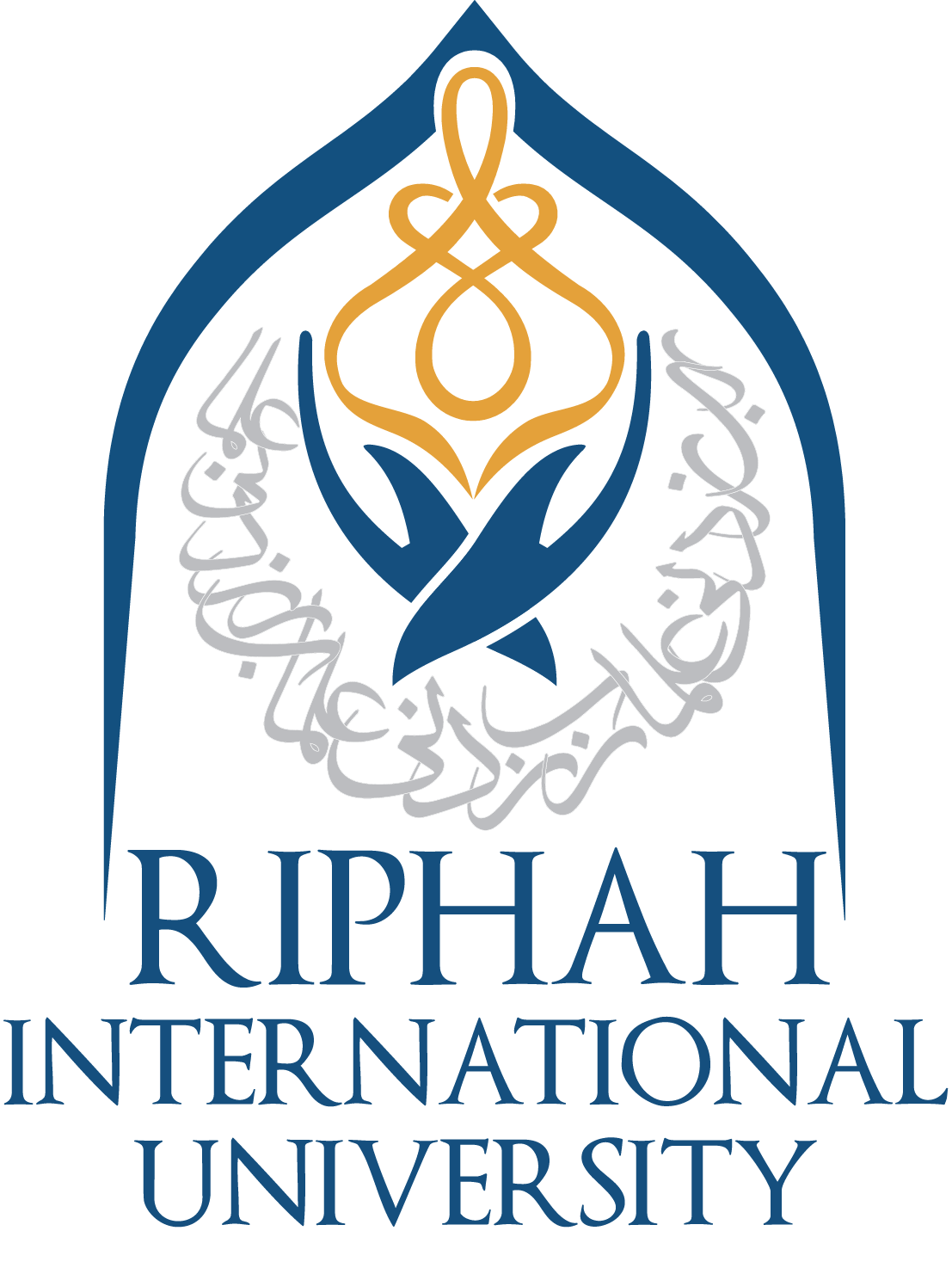 GENERAL INSTRUCTIONSDon’t turnover the page until asked by the test supervisor.You will not write anything anywhere on the test booklet. All answers must be given on the answer sheet.A blank sheet will be provided with the answer sheet to do your rough work. You have to ensure that the rough worksheet is returned along with the answer sheet.First give personal information on the answer sheet and start the paper when directed by the test supervisor.Attempt all questions.Follow the instructions given by the test supervisor.You are not allowed to move from the seat allotted to you during the test time.In case you have completed the paper, don’t move, until allowed by the test supervisor.Hand over the answer book personally to the test supervisor.         You are required to fill/color the correct option on the answer sheet against each question. DO NOT circle or tick mark the correct option.If more than one circles are filled, or even shaded, for one question the machine will mark it as incorrect. Therefore be sure before filling in the circle. Overwriting and cutting is also marked by the machine as incorrect.There is no negative marking in any part of this test.Although the use of ink pens or ball point is also permitted but it is advisable to use pencils to fill in the circles to indicate the chosen answer.During the test, do not talk, whisper, or turn your eyes or head away from your own papers. Any evidence of cheating or non-compliance with instructions will disqualify you from the test, and your name will be removed from the list of candidates for admission.Use of calculators and mobile phones are not allowed. Candidates are required to switch off their mobile phones and leave their calculators outside.  Maximum time allowed for this test is 01 Hour.PLEASE DO NOT TURN THE PAGE UNTIL YOU ARE TOLD TO DO SODirections: In the following questions choose the word which best expresses the meaning of the given word.Directions: Each sentences below consist of a word or a phrase which is bold. It is followed by four words or phrases. Select the word or pharse which is closes to the OPPOSITE in meaning of the bold word or phrase.Directions: In each question below, there is a sentence of which some parts have been jumbled up. Rearrange these parts which are labelled P, Q, R and S to produce the correct sentence. Choose the proper sequence.Directions: Read the passage carefully and detect its theme. Note what the questions area about. Answer the questions.Passage:The assault on the purity of the environment is the price that we pay for many of the benefits of modern technology. For the advantage of automotive transportation we pay a price in smog-induced diseases; for the powerful effects of new insecticides, we pay a price in dwindling wildlife and disturbances in the relation of living things and their surroundings; for nuclear power, we risk the biological hazards of radiation. By increasing agricultural production with fertilizers, we worsen water population.The highly developed nations of the world are not only the immediate beneficiaries of the good that technology can do, that are also the first victims of environmental diseases that technology breeds. In the past, the environmental effects which accompanied technological progress were restricted to a small ans relatively short time. The new hazards neither local nor brief. Modern air pollutions covers vast areas of continents: Radioactive fallout from the nuclear explosion is worldwide. Radioactive pollutants now on the earth surface will be found there for generations, and in case of Carbon-14, for thousands of years.Directions: Read the each sentence to find out whether there is any grammatical error in it. The error, if any will be in one part of the sentence. The letter of that part is the answer. If there is no error, the answer is 'E'. (Ignore the errors of punctuation, if any).Directions: In each of the following questions, two statements numbered I and II are given. There may be cause and effect relationship between the two statements. These two statements may be the effect of the same cause or independent causes. These statements may be independent causes without having any relationship. Read both the statements in each question and mark your answer as:(A) If statement I is the cause and statement II is its effect;(B) If statement II is the cause and statement I is its effect;(C) If both the statements I and II are independent causes;(D) If both the statements I and II are effects of independent causes; and(E) If both the statements I and II are effects of some common cause.Directions: In each question below are given two statements followed by two conclusions numbered I and II. You have to take the given two statements to be true even if they seem to be at variance from commonly known facts. Read the conclusion and then decide which of the given conclusions logically follows from the two given statements, disregarding commonly known facts.Give answer:(A) If only conclusion I follows(B) If only conclusion II follows(C) If either I or II follows(D) If neither I nor II follows and(E) If both I and II follow.Directions: Each question presents a situation and asks you to make a judgment regarding that particular circumstance. Choose an answer based on given information:General QuestionsStudy the following table and answer the questions.Number of Candidates Appeared and Qualified in a Competitive Examination from Different States Over the Years.1. CORPULENT1. 2. BRIEF2. 3. EMBEZZLE3. 4. VENT4. 5. ALERT5. 6. History abounds in instances of courage.6. 7. The inhabitants of the island were barbarians.7. 8. The members thought that the task was feasible.8. 9. crestfallen he returned as he had never faced such humiliation in the whole of his life.9. 10. Feasibility of the project is under study.10. 11. When heThe Proper sequence should be:11. 12. It has been established thatThe Proper sequence should be:12. 13. ThenThe Proper sequence should be:13. 14. I read an advertisement that saidThe Proper sequence should be:14. 15. Since the beginning of historyThe Proper sequence should be:15. 16. The widespread use of insecticides has16. 17. The passage emphasis that modern technology17. 18. According to the passage the increasing use of fertilisers is responsible for18. 19. The harmful effects of modern technology are19. 20. Radioactive pollutants20. 21. Which sentence is incorrect?21. 22. Which sentence is incorrect?22. 23. Which sentence is incorrect?23. 24. Which sentence is incorrect?24. 25. Which sentence is incorrect?25. 26. Statements:The prices of petrol and diesel in the domestic market have remained unchanged for the past few months.The crude oil prices in the international market have gone up substantially in the last few months.26. 27. Statements:The government has recently fixed the fees for professional courses offered by the unaided institutions which are much lower than the fees charged last year.The parents of the aspiring students launched a severe agitation last year protesting against the high fees charged by the unaided institutions.27. 28. Statements:The Reserve Bank of India has recently put restrictions on few small banks in the country.The small banks in the private and co-operative sector in India are not in a position to withstand the competitions of the bigger in the public sector.28. 29. Statements:All the schools in the area had to be kept closed for most part of the week.Many parents have withdrawn their children from the local schools.29. 30. Statements:India has surpassed the value of tea exports this year over all the earlier years due to an increase in demand for quality tea in the European market.There is an increase in demand of coffee in the domestic market during the last two years.30. 31. Statements: No women teacher can play. Some women teachers are athletes.Conclusions:Male athletes can play.Some athletes can play.31. 32. Statements: All bags are cakes. All lamps are cakes.Conclusions:Some lamps are bags.No lamp is bag.32. 33. Statements: All mangoes are golden in colour. No golden-coloured things are cheap.Conclusions:All mangoes are cheap.Golden-coloured mangoes are not cheap.33. 34. Statements: Some kings are queens. All queens are beautiful.Conclusions:All kings are beautiful.All queens are kings.34. 35. Statements: Some doctors are fools. Some fools are rich.Conclusions:Some doctors are richSome rich are doctors.35. 36. Mark is working with a realtor to find a location for the toy store he plans to open in his town. He is looking for a place that is either in, or not too far from, the center of town and one that would attract the right kind of foot traffic. Which of the following locations should Mark's realtor call to his attention?36. 37. The neighborhood block association has received many complaints about people knocking on doors and soliciting money for an unknown charity organization even though door-to-door solicitation is prohibited by local laws. Three residents have provided descriptions of individuals who have come to their door asking for money.Solicitor #1 is a white male, 20-25 years old, 5'9", 145 pounds, with very short brown hair. He was wearing a dark blue suit and carrying a brown leather briefcase.Solicitor #2 is a white male, 25-30 years old, 6'2", 200 pounds, with a shaved-head. He was wearing a red T-shirt and jeans.Solicitor #3 is a white male, approximately 23 years old, 5'10", slight build, with short brown hair. He was wearing a blue suit.Three days after the block association meet- ing, a resident noticed a man knocking on doors in the neighborhood and phoned the police to report the illegal activity. This solic- itor was described as follows:Solicitor #4 is a white male, 22 years old, 140 pounds, about 5'10", with short brown hair. He was carrying a briefcase and wearing a dark suit.Based on this description, which of the three solicitations was also likely carried out by Solicitor #4?37. 38. Rita, an accomplished pastry chef who is well known for her artistic and exquisite wedding cakes, opened a bakery one year ago and is surprised that business has been so slow. A consultant she hired to conduct market research has reported that the local population doesn't think of her shop as one they would visit on a daily basis but rather a place they'd visit if they were celebrating a special occasion. Which of the following strategies should Rita employ to increase her daily business?38. 39. Dr. Miller has a busy pediatric dentistry practice and she needs a skilled, reliable hygienist to keep things running smoothly. The last two people she hired were recommended by top dentists in the area, but they each lasted less than one month. She is now in desperate need of a hygienist who can competently handle the specific challenges of her practice. Which one of the following candidates should Dr. Miller consider most seriously?39. 40. Mrs. Jansen recently moved to Arizona. She wants to fill her new backyard with flowering plants. Although she is an experienced gardener, she isn't very well-versed in what plants will do well in the Arizona climate. Also, there is a big tree in her backyard making for shady conditions and she isn't sure what plants will thrive without much direct sunlight. Her favorite gardening catalog offers several backyard seed packages. Which one should Mrs. Jansen choose?40. 41. Tickets numbered 1 to 20 are mixed up and then a ticket is drawn at random. What is the probability that the ticket drawn has a number which is a multiple of 3 or 5?41. 42. A bag contains 2 red, 3 green and 2 blue balls. Two balls are drawn at random. What is the probability that none of the balls drawn is blue?42. 43. From a group of 7 men and 6 women, five persons are to be selected to form a committee so that at least 3 men are there on the committee. In how many ways can it be done?43. 44. In how many different ways can the letters of the word 'LEADING' be arranged in such a way that the vowels always come together?44. 45. Three pipes A, B and C can fill a tank from empty to full in 30 minutes, 20 minutes, and 10 minutes respectively. When the tank is empty, all the three pipes are opened. A, B and C discharge chemical solutions P,Q and R respectively. What is the proportion of the solution R in the liquid in the tank after 3 minutes?45. 46. The average weight of 8 person's increases by 2.5 kg when a new person comes in place of one of them weighing 65 kg. What might be the weight of the new person?46. 47. A man purchased a cow for Rs. 3000 and sold it the same day for Rs. 3600, allowing the buyer a credit of 2 years. If the rate of interest be 10% per annum, then the man has a gain of:47. 48. A and B invest in a business in the ratio 3 : 2. If 5% of the total profit goes to charity and A's share is Rs. 855, the total profit is:48. 49.  In a mixture 60 litres, the ratio of milk and water 2 : 1. If this ratio is to be 1 : 2, then the quanity of water to be further added is:49.  In a mixture 60 litres, the ratio of milk and water 2 : 1. If this ratio is to be 1 : 2, then the quanity of water to be further added is:50. Which of the following statements is not correct?50. 51. In a certain store, the profit is 320% of the cost. If the cost increases by 25% but the selling price remains constant, approximately what percentage of the selling price is the profit?51. 52. A jogger running at 9 kmph alongside a railway track in 240 metres ahead of the engine of a 120 metres long train running at 45 kmph in the same direction. In how much time will the train pass the jogger?52. 53. Which of the following is a prime number ?53. 54. 107 x 107 + 93 x 93 = ?54. 55. Ayesha's father was 38 years of age when she was born while her mother was 36 years old when her brother four years younger to her was born. What is the difference between the ages of her parents?55. StateYearYearYearYearYearYearYearYearYearYearState1997199719981998199919992000200020012001StateApp.Qual.App.Qual.App.Qual.App.Qual.App.Qual.M520072085009807400850680077595001125N7500840920010508450920920098088001020P64007808800102078008908750101097501250Q8100950950012408700980970012008950995R78008707600940980013507600945799088556. Total number of candidates qualified from all the states together in 1997 is approximately what percentage of the total number of candidates qualified from all the states together in 1998?56. 57. What is the average candidates who appeared from State Q during the given years?57. 58. In which of the given years the number of candidates appeared from State P has maximum percentage of qualified candidates?58. 59. What is the percentage of candidates qualified from State N for all the years together, over the candidates appeared from State N during all the years together?59. 60. The percentage of total number of qualified candidates to the total number of appeared candidates among all the five states in 1999 is?60. 